 Loc Size Chart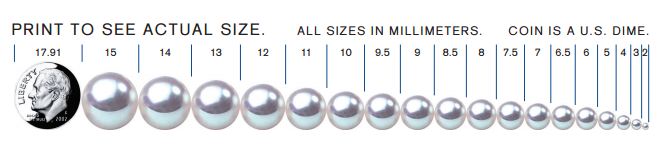 Congo= 15 mmLarge= 12 mmMedium= 8 mmSmall= 6 mm Micro= 4mm